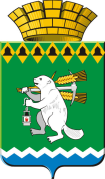  ОБЩЕСТВЕННАЯ  ПАЛАТА Артемовского городского округа 623780, Свердловская область, город Артемовский, площадь Советов,3Повестка заседания Общественной палаты Артемовского городского округа 13.05.2022Вопрос № 1 Отчет о результатах деятельности главы Администрации Артемовского городского округа, Администрации Артемовского городского округа и иных подведомственных главе Артемовского городского округа органов местного самоуправления Артемовского городского округа, в том числе о решении вопросов, поставленных Думой Артемовского городского округа за 2021 год.Докладчик:  глава Артемовского городского округа  К.М.ТрофимовВопрос № 2Основные направления деятельности  Общественной палаты.Докладчик: председатель Общественной палаты Р.А.КалугинаВопрос №3          Об избрании заместителя председателя Общественной палаты. Докладчик: председатель Общественной палаты Р.А.КалугинаВопрос № 4         Об избрании  секретаря Общественной палаты.Докладчик: председатель Общественной палаты Р.А.КалугинаВопрос № 5        О формировании постоянных комиссий и их составов.         Избрание председателей комиссий. Докладчик: председатель Общественной палаты Р.А.КалугинаВопрос № 6        О формировании Совета Общественной палаты. Докладчик: председатель Общественной палаты Р.А.КалугинаВопрос № 7         О направлении членов Общественной палаты в составы  комиссий Администрации Артемовского городского округа и иных органов местного самоуправления.Докладчик: председатель Общественной палаты Р.А.КалугинаПредседатель Общественной палаты                                        Р.А.Калугина